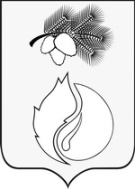 АДМИНИСТРАЦИЯ ГОРОДА КЕДРОВОГОПОСТАНОВЛЕНИЕ12 февраля  2014                                                                                       № 56В целях реализации Постановления Правительства Российской Федерации от 09.01.2014 № 10 «О порядке сообщения отдельными категориями лиц о получении подарка в связи с их должностным положением или исполнением ими служебных (должностных) обязанностей, сдачи и оценки подарка, реализации (выкупа) и зачисления средств, вырученных от его реализации»ПОСТАНОВЛЯЮ:1.Утвердить Положение о  сообщении лицами, замещающими муниципальные должности, муниципальными служащими, работниками органов местного самоуправления и учреждений муниципального образования «Город Кедровый», о получении ими подарка в связи с их должностным положением или в связи с исполнением ими служебных (должностных) обязанностей, его сдаче и оценке, реализации (выкупе) и зачислении средств, вырученных от его реализации согласно приложению.2. Постановление администрации города Кедрового от 20.09.2013 № 512 «Об утверждении Положения о  сообщении лицами, замещающими муниципальные должности, муниципальными служащими, работниками органов местного самоуправления и учреждений муниципального образования «Город Кедровый», о получении ими подарка в связи с их должностным положением или в связи с исполнением ими служебных (должностных) обязанностей, его сдаче и оценке, реализации (выкупе) и зачислении средств, вырученных от его реализации» считать утратившим силу.3.Настоящее постановление вступает в силу со дня официального опубликования.4.Опубликовать настоящее постановление в газете «В краю кедровом» и разместить на официальном сайте администрации города  Кедрового в информационно – телекоммуникационной сети «Интернет»: www.kedradm.tomsk.ru.5. Руководителям отделов администрации города Кедрового, а также руководителям муниципальных учреждений ознакомить муниципальных служащих с текстом настоящего постановления.6. Контроль за исполнением данного постановления возложить на заместителя мэра по социальной политике и управлению делами администрации города Кедрового Кислицкую Н.И.И.о. мэра                                                                                                                                       Е.В.БреньПриложение 1Утвержденопостановлением администрации города Кедровогоот 12.02.2014   №  56Положение о  сообщении лицами, замещающими муниципальные должности, муниципальными служащими муниципального образования «Город Кедровый», о получении ими подарка в связи с их должностным положением или в связи с исполнением ими служебных (должностных) обязанностей, его сдаче и оценке, реализации (выкупе) и зачислении средств, вырученных от его реализации1. Настоящее положение определяет порядок сообщения лицами, замещающими муниципальные должности, муниципальными служащими муниципального образования «Город Кедровый» (далее - лица, замещающие муниципальные должности), о получении подарка в связи с протокольными мероприятиями, служебными командировками и другими официальными мероприятиями, участие в которых связано с их должностным положением или исполнением ими служебных (должностных) обязанностей, порядок сдачи и оценки подарка, реализации (выкупа) и зачисления средств, вырученных от его реализации.2. Для целей настоящего положения используются следующие понятия:"подарок, полученный в связи с протокольными мероприятиями, служебными командировками и другими официальными мероприятиями" - подарок, полученный лицом, замещающим муниципальную должность, от физических (юридических) лиц, которые осуществляют дарение исходя из должностного положения одаряемого или исполнения им служебных (должностных) обязанностей, за исключением канцелярских принадлежностей, которые в рамках протокольных мероприятий, служебных командировок и других официальных мероприятий предоставлены каждому участнику указанных мероприятий в целях исполнения им своих служебных (должностных) обязанностей, цветов и ценных подарков, которые вручены в качестве поощрения (награды);"получение подарка в связи с должностным положением или в связи с исполнением служебных (должностных) обязанностей" - получение лицом, замещающим муниципальную должность, лично или через посредника от физических (юридических) лиц подарка в рамках осуществления деятельности, предусмотренной должностным регламентом (должностной инструкцией), а также в связи с исполнением служебных (должностных) обязанностей в случаях, установленных федеральными законами и иными нормативными актами, определяющими особенности правового положения и специфику профессиональной служебной и трудовой деятельности указанных лиц.3. Лица, замещающие муниципальные должности, не вправе получать не предусмотренные законодательством Российской Федерации подарки от физических (юридических) лиц в связи с их должностным положением или исполнением ими служебных (должностных) обязанностей.4. Лица, замещающие муниципальные должности, обязаны в порядке, предусмотренном настоящим положением, уведомлять обо всех случаях получения подарка в связи с их должностным положением или исполнением ими служебных (должностных) обязанностей муниципальный орган, в котором указанные лица проходят муниципальную службу или осуществляют трудовую деятельность.5. Уведомление о получении подарка в связи с должностным положением или исполнением служебных (должностных) обязанностей (далее - уведомление), составленное согласно приложению № 1 к настоящему положению, представляется не позднее 3 рабочих дней со дня получения подарка в уполномоченное структурное подразделение муниципального органа, в котором лицо, замещающее муниципальную должность, проходит муниципальную службу (далее - уполномоченное структурное подразделение). В администрации города Кедрового уполномоченным структурным подразделением является отдел по труду и социальной политике администрации города Кедрового. К уведомлению прилагаются документы (при их наличии), подтверждающие стоимость подарка (кассовый чек, товарный чек, иной документ об оплате (приобретении) подарка).В случае если подарок получен во время служебной командировки, уведомление представляется не позднее 3 рабочих дней со дня возвращения лица, получившего подарок, из служебной командировки.При невозможности подачи уведомления в сроки, указанные в абзацах первом и втором настоящего пункта, по причине, не зависящей от лица, замещающего муниципальную должность, оно представляется не позднее следующего дня после ее устранения.6. Уведомление составляется в 2 экземплярах, один из которых возвращается лицу, представившему уведомление, с отметкой о регистрации, другой экземпляр направляется в комиссию по поступлению и выбытию активов муниципального органа, образованную в соответствии с законодательством о бухгалтерском учете (далее - комиссия).7. Подарок, стоимость которого подтверждается документами и превышает 3 тыс. рублей либо стоимость которого получившим его неизвестна, сдается ответственному лицу уполномоченного структурного подразделения, которое принимает его на хранение по акту приема-передачи (по форме согласно приложению № 3 к настоящему положению) не позднее 5 рабочих дней со дня регистрации уведомления в соответствующем журнале регистрации (по форме согласно приложению № 2 к настоящему положению). В администрации города Кедрового ответственным лицом, принимающим подарок на хранение, является заведующий хозяйством отдела по труду и социальной политике администрации города Кедрового (далее – ответственное лицо).8.  Акт приема-передачи составляется в 3-х экземплярах,  один из которых возвращается лицу, сдавшему  подарок, другой экземпляр  остается у ответственного лица, третий экземпляр направляется в подразделение муниципального органа, на которое возложены функции по ведению бухгалтерского учета. В администрации города Кедрового таким подразделением является отдел по учету финансовых расходов администрации города Кедрового.9. Принятый на хранение подарок должен иметь инвентаризационную карточку согласно приложению № 4 к настоящему положению с указанием фамилии, инициалов и должности лица, сдавшего подарок, даты и номера акта приема-передачи и перечня прилагаемых к ней документов.Хранение подарков осуществляется в условиях, соответствующих санитарно-эпидемиологическим правилам (нормативам) и обеспечивающих их сохранность, а также сохранение эксплуатационных характеристик.10. Подарок, полученный лицом, замещающим муниципальную должность, независимо от его стоимости, подлежит передаче на хранение в порядке, предусмотренном пунктом 7 настоящего положения.11. До передачи подарка по акту приема-передачи ответственность в соответствии с законодательством Российской Федерации за утрату или повреждение подарка несет лицо, получившее подарок.12. В целях принятия к бухгалтерскому учету подарка в порядке, установленном законодательством Российской Федерации, определение его стоимости проводится на основе рыночной цены, действующей на дату принятия к учету подарка, или цены на аналогичную материальную ценность в сопоставимых условиях с привлечением при необходимости комиссии. Сведения о рыночной цене подтверждаются документально, а при невозможности документального подтверждения - экспертным путем. Подарок возвращается сдавшему его лицу по акту приема-передачи в случае, если его стоимость не превышает 3 тыс. рублей.13. Уполномоченное структурное подразделение обеспечивает включение в установленном порядке принятого к бухгалтерскому учету подарка, стоимость которого превышает 3 тыс. рублей, в реестр муниципального образования.14. Лицо, замещающее муниципальную должность, сдавшее подарок, может его выкупить, направив на имя представителя нанимателя (работодателя) соответствующее заявление не позднее двух месяцев со дня сдачи подарка.15. Уполномоченное структурное подразделение в течение 3 месяцев со дня поступления заявления, указанного в пункте 14 настоящего положения, организует оценку стоимости подарка для реализации (выкупа) и уведомляет в письменной форме лицо, подавшее заявление, о результатах оценки, после чего в течение месяца заявитель выкупает подарок по установленной в результате оценки стоимости или отказывается от выкупа.16. Подарок, в отношении которого не поступило заявление, указанное в пункте 14 настоящего положения, может использоваться муниципальным органом, с учетом заключения комиссии о целесообразности использования подарка для обеспечения деятельности муниципального органа.17. В случае нецелесообразности использования подарка руководителем муниципального органа принимается решение о реализации подарка и проведении оценки его стоимости для реализации (выкупа), осуществляемой уполномоченными муниципальными органами и организациями посредством проведения торгов в порядке, предусмотренном законодательством Российской Федерации.18. Оценка стоимости подарка для реализации (выкупа), предусмотренная пунктами 15 и 17 настоящего положения, осуществляется субъектами оценочной деятельности в соответствии с законодательством Российской Федерации об оценочной деятельности.19. В случае если подарок не выкуплен или не реализован, руководителем муниципального органа принимается решение о повторной реализации подарка, либо о его безвозмездной передаче на баланс благотворительной организации, либо о его уничтожении в соответствии с законодательством Российской Федерации.20. Средства, вырученные от реализации (выкупа) подарка, зачисляются в доход соответствующего бюджета в порядке, установленном бюджетным законодательством Российской Федерации.Приложение № 1к Положению о  сообщении лицами, замещающими муниципальные должности, муниципальными служащими, работниками органов местного самоуправления и учреждений муниципального образования «Город Кедровый», о получении ими подарка в связи с их должностным положением или в связи с исполнением ими служебных (должностных) обязанностей, его сдаче и оценке, реализации (выкупе) и зачислении средств, вырученных от его реализации Уведомление о получении подарка________________________________(наименование уполномоченного ________________________________структурного подразделения ________________________________муниципального органа или учреждения)от______________________________________________________________(ф.и.о., занимаемая должность)Уведомление от "___"_________ 20__г.  В  соответствии  с  _________________извещаю о получении _____________                                                                                                                             (дата получения)подарка (ов) на _____________________________________________________(наименование протокольного мероприятия, служебной командировки, другогоофициального мероприятия, место и дата проведения, указание дарителя)Приложение: ________________________________________ на _____ листах(наименование документа)Подпись лица,  представившего уведомление __________________     "__" __________ 20__ г.Подпись лица, принявшего уведомление   ___________________    "__" ____________ 20__ г.Регистрационный номер в журнале ____________Дата "__" ___________________ 20__ г._____________* Заполняется при наличии документов, подтверждающих стоимость подарка.Приложение № 2к Положению о  сообщении лицами, замещающими муниципальные должности, муниципальными служащими, работниками органов местного самоуправления и учреждений муниципального образования «Город Кедровый», о получении ими подарка в связи с их должностным положением или в связи с исполнением ими служебных  (должностных) обязанностей, его сдаче и оценке, реализации (выкупе) и зачислении средств, вырученных от его реализации Ж У Р Н А Ло регистрации уведомлений о получении подарковУчреждение 	Структурное подразделение 	Единица измерения (рублей)_________________*   Графа 8 заполняется при наличии документов, подтверждающих стоимость подарка.** Графа 9 заполняется при принятии подарка на ответственное хранение.Приложение № 3к Положению о  сообщении лицами, замещающими муниципальные должности, муниципальными служащими, работниками органов местного самоуправления и учреждений муниципального образования «Город Кедровый», о получении ими подарка в связи с их должностным положением или в связи с исполнением ими служебных  (должностных) обязанностей, его сдаче и оценке, реализации (выкупе) и зачислении средств, вырученных от его реализации Акт приема-передачи подарка № ________Форма по КФД"__" ____________ 20__ г.            ДатаНаименование муниципального органа по ОКПО ______________________________________________________________Материально ответственное лицо _________________________________Мы, нижеподписавшиеся, составили настоящий акт о том, что __________________________________________________________________(ф.и.о., занимаемая должность)сдал (принял)  ______________________________________________________(ф.и.о. ответственного лица, занимаемая должность)принял (передал) подарок:Принял (передал)                                           Сдал (принял)________  ____________________           _________  _____________________  (подпись)  (расшифровка подписи)                      (подпись)       (расшифровка подписи)Принято к учету _____________________________________________________                             (наименование структурного подразделения муниципального органа)Исполнитель ________   ___________________     "__" ____________ 20__ г.                         (подпись)   (расшифровка подписи)_____________* Заполняется при наличии документов, подтверждающих стоимость предметов.Приложение № 4к Положению о  сообщении лицами, замещающими муниципальные должности, муниципальными служащими, работниками органов местного самоуправления и учреждений муниципального образования «Город Кедровый», о получении ими подарка в связи с их должностным положением или в связи с исполнением ими служебных (должностных) обязанностей, его сдаче и оценке, реализации (выкупе) и зачислении средств, вырученных от его реализации Инвентаризационная карточка № ____Наименование подарка 	Вид подарка 	Стоимость 	Дата и номер акта приема-передачи 	Сдал (ф.и.о., должность) 	Принял 	Место хранения 	Прилагаемые документы:  1. 	2. 	3. 	Об утверждении Положения о  сообщении лицами, замещающими муниципальные должности, муниципальными служащими, работниками органов местного самоуправления и учреждений муниципального образования «Город Кедровый», о получении ими подарка в связи с их должностным положением или в связи с исполнением ими служебных (должностных) обязанностей, его сдаче и оценке, реализации (выкупе) и зачислении средств, вырученных от его реализацииНаименование подаркаНаименование подаркаХарактеристика подарка, его описаниеКоличество предметовСтоимость в рублях*1.2.3.ИтогоИтогоИтогоКОДЫФорма по ОКУД0504333Дата открытияДата закрытияпо ОКПОпо ОКЕИ383УведомлениеУведомлениеФамилия, имя, отчество, замещаемая должностьДата и обстоятельства даренияХарактеристика подаркаХарактеристика подаркаХарактеристика подаркаХарактеристика подаркаМесто хранения**номердатаФамилия, имя, отчество, замещаемая должностьДата и обстоятельства дарениянаименованиеописаниеколичество предметовстоимость*Место хранения**123456789В этом журнале пронумеровано и прошнуровано(________) ____________________________ страниц.(прописью)Должностное лицо ____________________  ___________  __________________                 (должность)                            (подпись)               (расшифровка подписи)М.П."____" ________________ 20___ г.КодыНаименование подаркаХарактеристика подарка, его описаниеКоличество предметовСтоимость в рублях*